$390,000.00MAYER – SEVERSON2411 SCHIRBER DR. MOBRIDGESCHIRBER’S 2ND ADDITION LOT 6 13-124-80RECORD #7907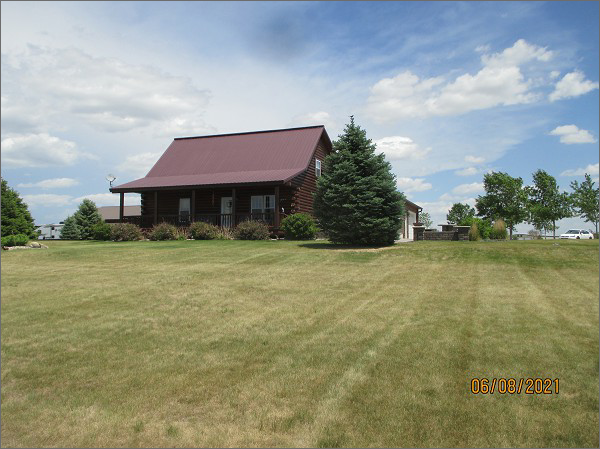 LOT SIZE 2.69 ACRES                                        GROUND FLOOR 840 SQ FTSINGLE FAMILY                                                  TOTAL LIVING 1680 SQ FT2 STORY LOG HOUSE                                        3 BEDROOMS 2 BATHSAVERAGE QUALITY                                    ATTACHED GARAGE 840 SQ FTAVERAGE CONDITION                               DETACHED GARAGE 1200 SQ FTBUILT IN 2005                                              12’ X 26’ ADDITIONNO BASEMENT                                             8’ X 30’ COVERED DECKSOLD ON 11/19/2020ASSESSED IN 2021 AT $362,140SOLD ON 12/21/09 FOR $126,500ASSESSED IN 2015 AT $313,100                          RECORD #7907